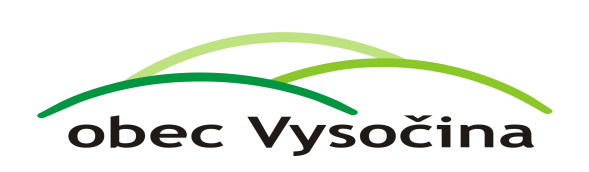 Z Á M Ě RO B C E    V Y S O Č I N ANa základě zákona č. 128/2000 Sb. o obcích /obecních zřízeních/ v platném znění, § 39, odst. 1 zveřejňuje obec Vysočina záměr směnit následující nemovitý majetekpozemek parcelní číslo 96/16 o výměře 70 m2 (nově vzniklý z pozemku p.č. 96/3) v k.ú. Rváčov u Hlinska.Tomáš Dubskýstarosta obceVyvěšeno:  16.7. 2020Sejmuto: 